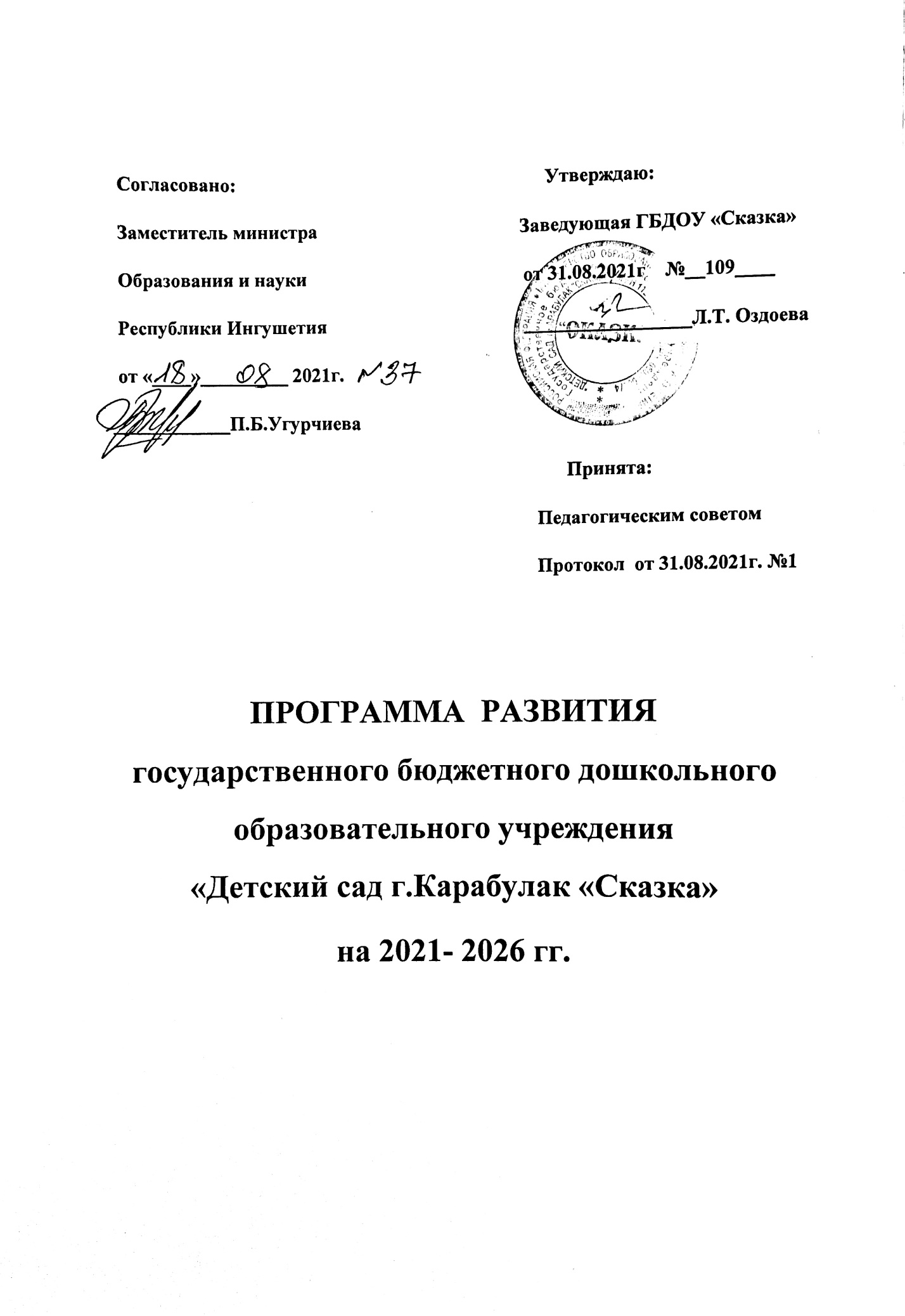 Содержание1.Анализ  выполнения Программы развития за 2016-2021гг.1.1 Качество образования в ДОУ за 2016-2021гг.Программа развития ГБДОУ «Сказка» - это стратегический документ, разработанный с учётом федеральных, региональных, муниципальных целевых заказов и исходного состояния ДОУ, содержащий систему мероприятий, направленных на достижение поставленных целей, средством интеграции и мобилизации педагогического коллектива.Программа развития разработана на период 2016-2021гг., принята на заседании Педагогического  совета  от 28.09.2016 г. (Протокол № 1) и утверждена приказом руководителя  от 29.08.2016 г. Приказ № 1. Согласовано Заместителем министра образования и науки Республики Ингушетия от 28.08.2016г. Приказ № 46.Данная программа является долгосрочным планом со своими целями и задачами:Цель Программы: Поиск форм и методов образования, направленных на формирование основ самостоятельной, развитой в интеллектуальном и физическом аспектах личности, обеспечения непрерывности образованияЗадачи Программы:1.Создать психолого-педагогические и социальные условия способствующие развитию интеллектуально-личностного потенциала каждого ребенка.2.Строить взаимодействие с детьми в процессе непосредственно-образовательной деятельности на основе инновационных технологий.3.Совершенствовать систему физкультурно-оздоровительной работы в ДОУ, включая культуру здорового образа жизни и работу с семьями воспитанников.В 2016 – 2021 гг.  дошкольная организация осуществляла деятельность, направленную на достижение поставленных задач.Положительному результату способствовала система образовательнойдеятельности, выстроенная в соответствии с требованиями законодательства,а также, повышение потенциала педагогических кадров. Были созданы условия, обеспечивающие высокое качество результатов образовательного процесса по формированию ключевых компетенций дошкольников, опираясь на личностно ориентированную модель взаимодействия взрослого и ребёнка сучётом его психофизиологических особенностей, индивидуальных способностей и развития творческого потенциала.Основными итогами развития  ДОУ стала работа по повышению профессиональной компетентности педагогов в вопросах индивидуализации образовательного процесса через овладение современными образовательными программами и технологиями. Использование приобретенного опыта в организации совместной деятельности с детьми и детской самостоятельной деятельности позволило создать условия для естественного личностного роставоспитанников. У педагогов имеется достаточное количество практическихнаработок в области воспитания и развития детей, представляющих интересв контексте повышения эффективности образовательного процесса. Все педагоги прошли обучение по ФГОС ДО.Содержание обучения и воспитания воспитанников ДОУ определяетсяОбразовательной программой дошкольного образования Государственногобюджетного дошкольного образовательного учреждения «Детский сад г. Карабулак «Сказка» (далее ОП ДО), разрабатываемой, принимаемой и реализуемой им самостоятельно в соответствии с ФГОС ДО (приказ Министерства образования и науки от 17 октября 2013 № 1155).На данном этапе осуществляется реализация ООП ДО ГБДОУ «Сказка»,  которая создана в соответствии с возрастными возможностями и особенностями воспитанников. Основывается на комплексно-тематическом принципе построения образовательного процесса, предусматривает решение программных образовательных задач в совместной деятельности взрослого и детей, самостоятельной  деятельности воспитанников, в рамках непрерывной образовательной деятельности и при проведении режимных процессов, сочетает принципы научной обоснованности и практической применимости, соответствует принципу развивающего обучения.Программа обеспечивает оптимальную нагрузку на ребенка в соответствии с основными положениями СанПиН 2.4.3648-20Расписание непрерывной образовательной деятельности (далее НОД)составлено с учётом реализации 5 образовательных областей, прописанных вФГОС и возрастных особенностей детей, учебный план реализуется полностью.К 2021 году в ДОУ функционирует 2 разновозрастные  группы.Вывод: Средняя наполняемость возрастных групп к 2021 году: в группах раннего возраста 25 детей; средняя наполняемость дошкольных группобщеразвивающей направленности 25 детей.Организация образовательного процесса в ДОУ осуществляется в соответствии с годовым комплексно-тематическим планированием на основе образовательной программы дошкольного образования в соответствии с ФГОСДО и учебным планом. Количество и продолжительность непрерывной образовательной деятельности устанавливается в соответствии с санитарно- гигиеническими нормами и требованиями. Целесообразное использование новых педагогических технологий (здоровьесберегающие, информационно- коммуникативные). Реализация образовательной программы обеспечивает права ребенка на физическое, интеллектуальное, социальное и эмоциональное развитие (Конвенция о правах ребенка, 1989 г., ФГОС ДО), равные возможности для всех детей на дошкольной ступени и при переходе к обучению в начальной школе.- Сотрудничество с семьями воспитанников осуществлялась на основании нормативно-правовых актов и документов, регулирующих отношения ДОУ и родителей (законных представителей) ребенка. Основные направления сотрудничества с семьями воспитанников:- консультативная помощь  заместителя заведующей по УВР ,педагога-психолога, воспитателей, музыкального руководителя по мере обращений и в рамках Годового плана;- развитие детей по познавательному, речевому, художественно-эстетическому, социально-личностному физкультурно-оздоровительномунаправлению; обеспечение охраны прав детства.Для реализации данных направлений сотрудничества использовалисьосновные формы работы, такие как: родительские собрания, беседы,  совместная подготовка с родителями утренников, выставок-конкурсов, консультативный материал, анкетирование.В дошкольном возрасте происходит интенсивное развитие интеллекта детей. Развиваются такие психические функции, как мышление, внимание, память. Качество усвоения знаний в дальнейшем и успешное обучение в образовательных учреждениях во многом зависит от развития интеллектуальных способностей  человека. Чем раньше будет организован процесс развития составляющих интеллекта (мышление, внимание, память), развития логики, тем быстрее ребенок будет запоминать,  успешнее учится. Современное образование требует не только заучивания и владения полученными  знаниями, но и  умения добывать информацию самому, осмысливать ее, оперировать ею. Учитывая изменения, происходящие в образовании, и появление новых требований к уровню подготовки детей, образовательные учреждения создают условия для развития интеллектуальной личности.  Исходя из вышесказанного,  интеллектуальное развитие ребенка на сегодняшний день занимает одно из первых мест и является одним из главных факторов в образовательном процессе. Интеллектуальное развитие дошкольников – многогранный процесс, связанный с развитием всех сторон личности ребёнка, оно является важнейшей составной частью общего психического развития, подготовки к школе и ко всей будущей жизни, а также способствует формированию познавательных интересов, накоплению разнообразных знаний, умений и навыков. Развивая познавательную сферу ребенка-дошкольника  в образовательной деятельности, мы стремимся создать такие условия для его жизни, развития и обучения, чтобы богатейшее эмоционально-чувственное восприятие мира позволило дошкольнику стать настоящим Человеком.В познавательной сфере выделяются три компонента:-познавательные процессы: восприятие; внимание; память; воображение; мышление (представленное тремя основными видами мышления: наглядно-действенным, наглядно-образным и логическим – и мыслительными операциями: анализ, синтез, обобщение, классификация; сравнение и пр.);-информация: опыт и достижения, накопленные человечеством на пути познания мира. Сюда же относятся источники информации, где человечество отражает, фиксирует, собирает и сохраняет опыт и достижения своего исторического развития;-отношение: рассматривается как чувственно-эмоциональный опыт человека, который складывается из отдельных эмоциональных реакций на отдельные объекты, предметы, явления и события нашего мира.Все компоненты познавательной сферы теснейшим образом связаны между собой, они дополняют и определяют друг друга. Познавательно-интеллектуальное развитие детей дошкольного возраста подразумевает работу педагогов со всеми тремя компонентами познавательной сферы.Наиболее значима для дошкольников познавательная потребность. Развивая внутренний потенциал ребенка, педагоги ДОУ не ограничиваются только рамками непосредственно-образовательной деятельности  по программе.Педагог  расширяет  круг познавательно-интеллектуальной деятельности всех дошкольников.Для того чтобы удовлетворить стремления, желания и потребности детей в обучении и развитии,  в систему работы с дошкольниками, в образовательный процесс должны  включены такие  интеллектуальные мероприятия, которые способствуют развитию интеллектуально-познавательной активности ребенка  и побуждают его к активному  пополнению знаний об окружающем мире. В этих мероприятиях ребенку требуется  активизировать свое мышление, сообразительность, находчивость, умение рассуждать.- Уровень развития детей ДОУ к 2021 годуПедагогическая диагностика проводится в ходе наблюдений за активностью детей в режимных моментах, НОД, совместной и самостоятельной деятельности. Инструментарий для педагогической диагностики - наблюдения детского развития, позволяющие фиксировать индивидуальную динамику и перспективы развития каждого ребенка в ходе:- коммуникации со сверстниками и взрослыми;- игровой деятельности;- познавательной деятельности;- проектной деятельности;- художественной деятельности;- физического развития;На основе диагностики детей по всем разделам программы мы получаем информацию о достижениях и продвижениях детей. По результатам мониторинга освоения общеобразовательной программы дошкольного образования выполнение составляет 88 %. Анализ результатов показал, что уровень овладения детьми необходимыми знаниями, навыками и умениями по всем образовательным областям, а также уровень развития интегративных качеств воспитанников соответствует возрасту. Хорошие результаты достигнуты благодаря использованию в работе методов, способствующих развитию самостоятельности, познавательных интересов детей, созданию проблемно-поисковых ситуаций и обогащению предметно-развивающей среды.Вывод: Образовательный процесс в ДОУ осуществляется в соответствии с ООП ГБДОУ «Сказка», годовым планированием и учебным планом непосредственно- образовательной деятельности. Целесообразное использование передовых педагогических технологий (здоровьесберегающие, информационно-коммуникативные) позволило повысить на более высокий  уровень качество образовательной работы ДОУ.1.2. Кадровое обеспечениеЧисленность педагогического коллектива составляет 9 человек.Уровень образования: Высшее образование имеют -5 человек , среднее специальное педагогическое – 4 человека .Данные по возрасту: до 30-ти лет – 2 человека, до 40 лет – 7человек.Уровень квалификации:  1-я категория -1человек, соответствие занимаемой должности – 8 человек.Все педагоги (100%) прошли курсы повышения квалификации (1 раз в 5 года)Вывод: Педагоги постоянно повышают свою квалификацию:работают по темам самообразования, изучают методическую литературу,1.3. Доступность образованияЭффективность работы по социализации, развитию, воспитанию и подготовке ребёнка к школе зависит от объединённых усилий всех специалистовдошкольного образовательного учреждения и семьи. Психолого-педагогическое сопровождение – это система профессиональной деятельности педагога-психолога, направленная на создание социально- психологических условий для успешного обучения и психологического развития ребенка в ситуациях взаимодействия. Для осуществления права свободного выбора различных альтернатив развития необходимо научить ребенка выбирать, помочь ему разобраться в сути проблемной ситуации, выработать план решения и сделать первые шаги. Анализируя  работу по созданию условий для реализации образовательной  программы дошкольного образования ГБДОУ, направленная  на достижение планируемых результатов дошкольного образования в соответствии ФГОС ДО,  то можно сказать, что при реализации  эффективных форм оздоровления и физического развития дошкольников посредством использования инновационных технологий и методик в ДОУ, созданы благоприятные условия для физического и психологического здоровья воспитанников.В дошкольном образовательном учреждении обеспечивается равный доступ к образованию воспитанников с учетом разнообразия образовательных потребностей и индивидуальных возможностей.Учебно-воспитательный процесс в дошкольном учреждении организуется в развивающей среде, которая образуется совокупностью природных,предметных, социальных условий. Практические усилия педагогов по его созданию и использованию подчиняются интересам ребенка.Среда обогащается за счет не только количественного накопления, но и через улучшение качественных параметров: эстетичности, гигиеничности, комфортности, функциональной надежности и безопасности,открытости изменениям и динамичности, соответствия возрастным и половым особенностям детей, проблемной насыщенности и т.п. Воспитатели заботятся о том, чтобы дети свободно ориентировались в созданной среде,имели свободный доступ ко всем его составляющим.Приоритетным вопросом в воспитании детей всех возрастных групп идеятельности дошкольного учреждения остается физическое воспитание. Егоуспех зависит от правильной организации режима дня, двигательного, санитарно-гигиенического режимов, всех форм работы с детьми и других факторов. Отказ от жесткой регламентации в построении режима дня не дает право злоупотреблять временем, отведенным на прогулки, сон, питание в пользу занятий и других учебных видов деятельности. Двигательный режим в течение дня, недели определяется комплексно, в соответствии с возрастом детей. Ориентировочная продолжительность ежедневной двигательной активности малышей устанавливается в следующих пределах:младший дошкольный возраст – до 3 – 4 часов, старший дошкольный возраст– до 4 – 5 часов. Оптимизация двигательного режима обеспечивается путемпроведения различных подвижных, спортивных игр, упражнений, занятийфизкультурой,  самостоятельной двигательной  деятельности и т.п.Особое значение придается также овладению детьми системой доступных знаний о соблюдении здорового образа жизни, основ безопасности жизнедеятельности. Вся работа по физическому воспитанию осуществлялась с учетом состояния здоровья, самочувствия, уровня физического развития и подготовленности детей, реальных условий работы дошкольного учебного учреждения и его отдельных групп, семейного воспитания под постоянным медико-педагогическим контролем.Самостоятельная деятельность детей организуется во всех возрастных группах ежедневно в первой и второй половине дня. В течение дня объединяются различные по содержательной направленности ее виды (художественная, двигательная, речевая, игровая, трудовая, исследовательская и др.)и постепенно привлекаются к участию в них все дети данной группы. Содержание и уровень самостоятельной деятельности детей зависят от их опыта, запаса знаний, умений и навыков, уровня развития творческого воображения, самостоятельности, инициативы, организаторских способностей, а также от имеющейся материальной базы и качества педагогов.Индивидуальная работа с детьми как самостоятельная организационнаяформа проводится с детьми  в свободные часы (во время  утреннего приема, прогулок и т.п.) в помещениях и на свежем воздухе. Онаорганизуется с целью активизации деятельности пассивных детей.Особое внимание  уделяется коммуникативной деятельности  (общениюсо сверстниками и взрослыми один на один, в подгруппах, коллективе), перед детьми возникают и моделируются новые задачи общения в различных жизненных ситуациях, как природных, так и искусственно создаваемых.Первоочередными задачами нравственного развития дошкольников является пробуждение гуманных чувств личности, формирования морально-волевых качеств, ознакомления с содержанием и значением нравственныхтребований, норм и правил поведения, морально-этическими ценностями.Особое значение придается гражданскому воспитанию с дошкольных лет:привитию чувств любви и уважения к родным и близким, родительскому дому, детскому саду, городу, интереса и уважения к государственным символам (флаг, герб, гимн), историческому и культурному наследию российскогонарода, гордости за его достижения и желание приобщиться к общественнополезным делам и значимым общественным событиям, способности к конструктивному сотрудничеству с другими людьми.Основной задачей трудового воспитания детей дошкольного возраста,как составной части нравственного становления, является формирование волевой и эмоциональной готовности к труду в соответствии с возрастнымиособенностями и возможностями, элементарных умений и навыков в различных видах труда, интереса к миру труда взрослых людей. Важным аспектом является индивидуальный и дифференцированный подходы к детской личности (учет интересов, предпочтений, способностей, усвоенных умений, личностных симпатий при постановке трудовых заданий, объединении детей в рабочие подгруппы и т.д.) и моральная мотивация детского труда.Одним из важных вопросов остается воспитание экологической куль-туры у детей. Его решение осуществляется в следующих направлениях: формирование реалистических представлений о явлениях природы, элементовэкологического мировоззрения, развитие позитивного, бережного отношения к окружающей природной среды, привитие практических умений целесообразного природопользования.На  сегодняшний  день  необходимо теснее интегрировать семейное и общественное дошкольное воспитание, сохранять приоритет семейного воспитания, активнее привлекать семьи к участию в учебно-воспитательном процессе дошкольного учреждения, психолого- педагогического и медицинского самообразования. С этой целью проводятся родительские собрания, консультации, беседы и дискуссии, просмотры родителями отдельных форм работы с детьми, применяются средства наглядной пропаганды (информационные бюллетени, родительские уголки, тематические стенды, фотовыставки и др.), родители привлекаются к проведению праздников, развлечений,  экскурсий и др.1.4. Управление качеством образовательного процессаРеализация внутренней системы оценки качества образования осуществляется в ДОУ на основе внутреннего контроля и мониторинга.Внутренний контроль осуществляется в виде плановых или оперативных проверок и мониторинга. Контроль в виде плановых проверок осуществляется в соответствии с утверждённым годовым планом, графиком контроля на месяц, который доводится до членов педагогического коллектива. Результаты внутреннего контроля оформляются в виде справок, актов, отчётов, карт наблюдений. Итоговый материал содержит констатацию фактов, выводы и, при необходимости, предложения.Результаты контроля заносятся в журнал контроля. Информация о результатах доводится до работников ОУ в течение 7 дней с момента завершения проверки. По итогам контроля в зависимости от его формы, целей и задач, а также с учётом реального положения дел проводятся заседания педагогического совета и административные совещания.Мониторинг предусматривает сбор, системный учтёт обработку и анализ информации об организации и результатах образовательной деятельности для эффективного решения задач управления качеством. По результатаммониторинга руководитель ОУ издаёт приказ, в котором указываются:управленческое решение, ответственные лица по исполнению решения, сроки устранения недостатков, сроки проведения контроля устранения недостатков, поощрения педагогов. При проведении внутренней оценке качестваобразования изучается степень удовлетворённости родителей качеством образования в  ДОУ на основании анкетирования родителей, опроса. С цельюинформирования родителей об организации образовательной деятельности вДОУ оформлены информационные стенды, информационные уголки для родителей в группах, проводятся совместные мероприятия детей и родителей,праздники, досуги и пр. В конце каждого года проводится  анкетирование родителей по теме «Удовлетворенность родителей (законных представителей) работой ДОУ».Родители удовлетворены работой детского сада, оставляют положительные отзывы на сайте, активно участвуют в мероприятиях, проводимых  ДОУ.Посещают родительские собрания. Родителям больше всего нравится: уютная обстановка и доброжелательная атмосфера в ДОУ, микроклимат в группах, высокая компетентность воспитателей, отношение воспитателей к детям, внешний вид групп, обновленная материальная база, организация питания, мероприятия, безопасность и санитарные условия, празднования достижений воспитанников. В ДОУ проводятся традиционные мероприятия с участием родителей.Таким образом, в 2016-2021 гг. мы достигли следующих результатов:- увеличена доля родителей, удовлетворённых качеством предоставляемых услуг -96% – результаты анкетирования;- доля вовлечённых родителей в подготовку к совместным мероприятиям ДОУ - 41% – результаты анкетирования;- 78% родителей информированы о деятельности образовательной организации(объявления, сайт ОО, индивидуальные приглашения, другие родители) – результаты   анкетирования.Проблемы:- 4% родителей не удовлетворены качеством предоставления образовательных услуг;- низкий процент посещения родителями воспитанников родительских собраний.Пути решения:- создать условия для партнёрских взаимоотношений (активное сотрудничество в массовых музыкальных,  спортивных мероприятиях, совместных смотрах, выставках, акциях, экскурсиях и т.д.);- внедрение в практику интерактивных форм родительских собраний.1.5. Качество условий организации образовательного процесса в ДОУ за 2016-2021гг.Обновление предметно-развивающей среды ДОУ, способствующей реализациисодержания дошкольного образования и достижениюобразовательных результатов.В группах педагогами создается развивающая предметно-пространственная среда в соответствии с ФГОС ДО, которая обеспечивает максимальную реализацию образовательного потенциала пространства группы, участка и материалов, оборудования и инвентаря для развития детей дошкольного возраста, охраны и укрепления их здоровья, учёта их особенностей. Имеется свободный доступ воспитанников к играм, игрушкам, материалам, пособиям, обеспечивающих все основные виды деятельности. Организация образовательного пространства и разнообразие материалов, оборудования и инвентаря обеспечивает: игровую, познавательную, исследовательскую и творческую активность воспитанников, экспериментирование с доступными детям материалами; двигательную активность, в том числе развитие крупной и мелкой моторики, участие в подвижных играх и соревнованиях; эмоциональное благополучие детей во взаимодействии с предметно-пространственным окружением; возможность самовыражения детей.Размещено оборудование по центрам развития, что позволяет детям объединиться подгруппами по общим интересам: конструирование, рисование, ручной труд, театрально- игровая деятельность, экспериментирование. Оборудование оснащено материалами, которые активизируют познавательную деятельность: развивающие игры и игрушки, модели, предметы для опытно-поисковой работы; имеется большой выбор природных материалов для изучения, экспериментирования, составления коллекций.Проблема видна из результатов освоения Основной образовательной программы:- не достаточное оснащение центра опытно-экспериментальной деятельности;- не созданы условия для речевого и познавательного развития.Пути решения:- создать условия для речевого и познавательного развития воспитанников;- пополнить учебно-методическую базу пособиями для развития детей по программеопытно-экспериментальная деятельность.Вывод:  Программа развития ДОУ на 2016-2021 г.г. реализована. Существующиевыявленные проблемы определяют  перспективы развития МБДОУ «Детский сад  «Сказка» в следующем этапе развития. Обновления и реконструкции образовательного процесса не могут пройти одномоментно. Программа развития ДОУ на 2016-2021 г.г. призвана осуществить переход от актуального развития ДОУ к инновационному развитию  постепенно, обдуманно, исключая стрессы и перегруженность деятельности. Тем самым, делая этот переход психологически комфортным для всех участников образовательного процесса.2.Паспорт Программы развития3. Информационная справка3.1. Общая характеристика ДОУПолное наименование учреждения: Государственное бюджетное дошкольное образовательное учреждение «Детский сад г.Карабулак «Сказка»Заведующая- Оздоева Любовь ТугановнаЧасы приема:Общее количество сотрудников  ГБДОУ «Сказка» составляет 36 человек, из них: заведующая -1,заместитель по УВР- 1, воспитателей – 6, музыкальный руководитель - 1; инструктор по физической культуре - 1,педагог-психолог-1; иные работники - 25 человек)3.3. Система управленияНормативно-правовое обеспечение управления ДОУУправление  Государственным  бюджетным дошкольным образовательнымучреждением  «Детский сад  г. Карабулак  «Сказка» осуществляется в соответствии с Федеральным Законом Российской Федерации «Об образовании» от 29 декабря 2012г. № 273-ФЗ, а так же следующими локальными документами:=Договор между ГБДОУ и родителями(законными представителями)-Трудовыми договорами  между  администрацией и сотрудниками-Коллективным договоромЛокальные акты:-Штатное расписание-Документы по делопроизводству-Приказы заведующей ГБДОУ-Правила внутреннего трудового распорядка ГБДОУ- Инструкции по организации охраны жизни и здоровья детей в ДОУ.- Положение о Родительском Комитете.- Положение о Педагогическом совете.- Положение об Управляющем совете.- Положение о бракеражной комиссии- Положение о Родительском собрании-Положение об организации работы по охране труда и безопасностижизнедеятельности.- Положение об организации контрольно-пропускного режима.- Положение об организации питания.- Положение о внебюджетных средствах.- Положение о защите персональных данных.- Положение о комиссии по охране труда.- Расписание непосредственно-образовательной деятельности по возрастам.- Циклограммы деятельности педагогов.- Годовой план работы ГБДОУ »Сказка»Структурно - функциональная модель управления ГБДОУ «Сказка»Управление ДОУ осуществляется в соответствии с законом с Федеральным Законом Российской Федерации «Об образовании» от 29 декабря 2012г. № 273-ФЗ на основе принципов единоначалия и самоуправления.  Руководство деятельностью ГБДОУ «Сказка» осуществляется заведующей  ГБДОУ , который назначается на должность и освобождается от должности  Учредителем. Заведующая  осуществляет непосредственное руководство детским садом и несет ответственность за деятельность учреждения.Формами  самоуправления детским садом  являются:- Общее  собрание работников ГБДОУ;- Педагогический  совет ГБДОУ;- Родительский  комитет ГБДОУ;- Управляющий  совет;Общее  собрание работников ГБДОУ осуществляет полномочия  трудового коллектива , обсуждает проект  коллективного договора, рассматривает и обсуждает программу развития ГБДОУ, рассматривает и  обсуждает проект годового плана работы  ГБДОУ, обсуждает  вопросы состояния трудовой дисциплины в ГБДОУ и мероприятия  по ее укреплению, рассматривает вопросы охраны  и безопасности условий труда  работников, охраны  труда воспитанников в ГБДОУ, рассматривает  и принимает Устав ГБДОУ, обсуждает дополнения, и изменения, вносимые  в Устав ГБДОУ.Педагогический  совет  ГБДОУ осуществляет управление  педагогическойдеятельностью  ГБДОУ определяет направления  образовательной деятельности МБДОУ, отбирает и утверждает общеобразовательные программы  для использования в ГБДОУ, рассматривает проект годового плана работы  ГБДОУ, заслушивает отчеты  заведующей о создании условий для реализации образовательных  программ в ГБДОУ, обсуждает  вопросысодержания,  форм и методов образовательного процесса,  планирования образовательной деятельности, рассматривает вопросы повышения квалификации  и переподготовки  кадров, организует выявление, обобщение, распространение, внедрение  педагогического опыта среди педагогических работников ГБДОУ.Родительский  комитет ГБДОУ содействует организации  совместных мероприятий в ГБДОУ, оказывает посильную  помощь ГБДОУ в укреплении материально-технической базы, благоустройстве его помещений, детских площадок  и территории.Управляющий  совет ГБДОУ, защищает и содействует  реализации прав законных интересов участников образовательного процесса, содействие в создании  оптимальных условий для осуществления образовательного процесса и форм его  организации в ДОУ, в повышении  качества образования,  в наиболее полном удовлетворении  образовательных потребностей населения;- общественный контроль рационального использования выделяемых учреждению бюджетных средств, родительских средств, поступающих  за содержание детей и привлеченных средств из внебюджетных источников,  обеспечение прозрачности финансово- хозяйственной деятельности ДОУ; распределение стимулирующей  части ФОТ  работниковобразовательного  учреждения; контроль за здоровыми и безопасными условиями  обучения, воспитания и труда в ДОУ; участие  в  рассмотрении конфликтных ситуаций между участниками образовательного процесса в случаях , когда это необходимо;  вынесение на рассмотрение руководителя Учреждения вопроса о предоставлении Учреждением дополнительных образовательных услуг, в том  числе и платных; определение путей взаимодействия Учреждения с иными учреждениями  и организациями  в интересах обеспечения качества образования;3.4. Характеристика состава воспитанниковВ Учреждение принимаются дети в возрасте от 3 до 7 лет. При приеме ребенка заключается Договор между Учреждением и родителями (законными представителями), подписание, которого является обязательным для обеих сторон. Прием детей осуществляется на основании медицинского заключения, заявления и документов, удостоверяющих личность одного из родителей (законных представителей).Общее количество групп – 4. Режим пребывания детей в детском саду разработан с учетом возрастных особенностей детей, сезонных условий (теплое и холодное время года), наличия педагогов, подходов к обучению и воспитанию дошкольников, подходов к организации всех видов детской деятельности, социального заказа родителей. Образовательный процесс осуществляется на русском языке, и ингушском языке. 3.5. Взаимодействие  с родителями воспитанниковВ ГБДОУ  «Сказка»  создаются условия для максимального удовлетворения запросов родителей детей дошкольного возраста по  их воспитанию и обучению. Родители  получают информацию о целях и задачах  учреждения, имеют возможность обсуждать  различные вопросы пребывания ребенка в ДОУ участвовать  в  жизнедеятельности детского сада.Взаимодействие  с родителями коллектив ГБДОУ «Сказка»  строится на принципе сотрудничества.При  этом решаются приоритетные  задачи:- повышение  педагогической культуры родителей;- приобщение  родителей к участию в жизни  детского сада;Для  решения этих задач используются различные  формы работы:- заключение  договоров с родителями вновь поступивших  детей.- групповые  родительские собрания, собрания родительского  комитета;- участие  родителей в различных формах  самоуправления  ДОУ (управляющий совет, совет по питанию);-  консультации;-  проведение совместных мероприятий для детей  и родителей;-  анкетирование;3.6. Социальное партнерство,  открытость ДОУ  по запросам обществаС целью  повышения качества образовательных услуг,  уровня реализации основной образовательной программы ДОУ в течение  учебного года коллектив детского сада поддерживает  прочные отношения с социальными учреждениями:• ГИБДД• Карабулакская  поликлиника•  Городская библиотека для детей и  юношества3.7. Образовательные  программы, реализуемые в ДОУДошкольное  образовательное учреждение реализует отечественную педагогическую систему, ведет образовательную политику в  соответствии с законодательными и нормативными актами: Законом РФ  “Об образовании”, Образовательный  процесс  в детском саду осуществляется в соответствии с сеткой  НОД, которая составлена согласно требованиям  СаНПИН  и нормативов, с учетом недельной нагрузки, ориентирован на переход к ФГОС. Педагогический  коллектив реализует образовательный процесс по следующим программам:  Образовательная  программа дошкольного образования государственного  бюджетного дошкольного  учреждения  «Детский сад  г. Карабулак «Сказка»  (принята на педагогическом совете протокол № 5, утверждена приказ  № 4 от 05.08.2014г). Используются парциальные программы: «Основы  безопасности детей дошкольного возраста» Н.Н. Авдеева, О.Л. Князева, Р.Б. Стеркина;О.С.Ушакова «Развитие речи»Все программы, реализуемые  в ГБДОУ скоординированы  таким образом, что в целом учитывается федеральный государственный образовательный  стандарт, обеспечивается целостность педагогического процесса. Годовой план составляется в соответствии со спецификой детского сада с учетом профессионального  уровня педагогического коллектива.Основной  целью деятельности ГБДОУ «Сказка»  является: формирование у детей физических, интеллектуальных, личностных качеств,  обеспечивающих готовность ребенка к школьному обучению.Приоритетными  направлениями деятельности детского сада в  работе с детьми являются:- реализация  физкультурно-оздоровительного направления.- обеспечение  всем воспитанникам детского сада  равных стартовых возможностей для обучения, развития и воспитания.3.8. Методическая  работаВсе  педагоги 1 раз в 5лет проходят курсы повышения  квалификации, согласнографику, утвержденного заведующей ГБДОУ «Сказка». Открытые  занятия проводятся педагогами ежегодно  согласно годовому плану  работыГБДОУ «Сказка».3.9. Состояние  здоровья воспитанниковФизкультурно- оздоровительная работа в ДОУ проводится  на основе нормативно- правовых документов:- ФЗ № 52 «О санитарно- эпидемиологическом благополучии населения».- СанПин 2.4.3648-20  «Санитарно-эпидемиологические требования к устройству, содержанию и организации режима работы  дошкольных организациях. Для всех возрастных групп разработан  режим дня с учетом возрастных особенностей детей и специфики сезона (на  теплый и холодный период  года). Для детей раннего возраста впервые посещающих ДОУ специальный адаптационный  режим. В течение  года систематически проводится в  детском саду:- утренняя  гимнастика;- активный отдых;- воздушные и солнечные ванны;- оздоровительные  мероприятия (согласно Программе);- спортивные  праздники, развлечения;- летне- оздоровительные мероприятия (согласно ЛОП).Медицинский  блок включает в себя  медицинский кабинет (совмещен с процедурным кабинетом). Оснащен  необходимым медицинским инструментарием, набором  медикаментов.Медицинской сестрой ДОУ ведется учет  и  анализ общей заболеваемостивоспитанников,  анализ простудных заболеваний. ГБДОУ курирует  врач-педиатр детской поликлиники, которая осуществляет лечебно- профилактическую помощь детям,  дает рекомендации родителям по укреплению здоровья  детей и предупреждению вирусных,инфекционных  заболеваний, проводит совместную работу с педагогическим коллективом по  реабилитации детей в условиях детского  сада, а также консультирует родителей вновь прибывающих воспитанников по облегчению процесса  адаптации.Медсестрой ДОУ проводятся профилактические  мероприятия:- осмотр  детей во время утреннего  приема;- антропометрические  замеры;- анализ  заболеваемости 1 раз в  месяц, в квартал, 1 раз  в год;- ежемесячное  подведение итогов посещаемости детей;- лечебно- профилактические мероприятия;-  витаминотерапия;- в  зимний период - фитонциды, С- витаминизация третьего блюда,  кварцевание  (холодный период);Ежегодно  проводятся углубленные осмотры детей  врачами-специалистами.Изучение  уровня заболеваемости детей проводится  по двум показателям: число случаев заболеваемости на 100 детей  и  количество дней, пропущенных по болезни одним ребенком в среднем.3.10. Условия осуществления образовательного процессаМатериально-техническое обеспечение ДОУВ дошкольном учреждении создана материально-техническая база дляжизнеобеспечения и развития детей, ведется систематически работа по созданию предметно-развивающей среды. Здание детского сада светлое, имеется центральное отопление, вода,канализация, сантехническое оборудование в удовлетворительном состоянии. В детскомсаду имеются:- групповые помещения - 2- кабинет заведующей – 1- методический кабинет - 1- кабинет зам.зав. по УВР - 1- пищеблок - 1- прачечная, гладильная – 1-медицинский блок-1Материально -техническое обеспечение ДОУ позволяет решать  воспитательно-образовательные  задачи. Структура  предметно-развивающей среды позволяет осуществлять всестороннее развитие личности  воспитанников. Групповые помещения, расположение мебели, устройство игровых зон обеспечивают  детям свободный доступ к игрушкам и учебным пособиям. В группе  в достаточном количестве имеется игровой материал для всестороннего развития малышей.Оборудованы  предметные и игровые зоны:  семья, магазин, конструирование, лепка, изобразительное искусство, театрализованная деятельность и др.Для  создания музыкального фона в  группе при проведении  различных режимных моментов и праздничных мероприятий используются: музыкальный центр,  телевизор.Для  самостоятельной игровой деятельности детей подобран  соответствующий игровой материал: куклы, коляски, машинки, мячи, конструкторы  и др.Для  полноценного физического воспитания и развития  детей в группах имеются:  мячи, скакалки, кегли др.Организация  групповой комнаты приближена к домашней  обстановке.  Что способствует эмоциональному благополучию детей их быстрейшей  адаптации при поступлении в детский сад.В группе  игровое оборудование расположено по  тематическому принципу для того,  чтобы ребёнок мог самостоятельно выбрать себе  занятие по душе. В распоряжении детей имеются различные дидактические игры по различным видам  деятельности.Для  развития конструктивной деятельности дошкольников  в группах имеются  наборы крупного и мелкого строительного  материала.Для  развития у детей естественнонаучных  представлений в группе оборудованы соответствующие зоны.В ДОУ созданы  условия по формированию элементарных  математических представлений.Занятия  строятся в игровой форме. В достаточном  количестве имеется демонстративный и раздаточный материал.Нравственно- патриотическое воспитание осуществляется с младшего возраста.  Детей знакомят с родным краем. В  группе имеются флаг, герб Российской  Федерации.На  игровом участке созданы  необходимые условия для физического  развития детей, он оснащен спортивным и игровым  оборудованием. Обеспечение  безопасности в дошкольном учреждении.Здание  детского сада оборудовано современной пожарно- охранной сигнализацией и тревожной кнопкой, что позволяет оперативно  вызвать наряд охраны либо сотрудников МЧС в случае чрезвычайной ситуации. Все двери  здания оснащены домофонами.Обеспечение  условий безопасности в ГБДОУ выполняется  согласно локальнымнормативно -правовым документам. Имеются  планы эвакуации.Территория  по всему периметру ограждена  металлическим забором.Прогулочные  площадки в удовлетворительном санитарном  состоянии и содержании.Состояние  хозяйственной площадки удовлетворительное.С детьми  проводятся беседы, занятия по ОБЖ, развлечения  по соблюдению правил безопасности на дорогах. Проводится  вводный инструктаж с вновь прибывшими сотрудниками, противопожарный инструктаж и инструктаж  по мерам электробезопасности.Ежедневно  ответственными лицами осуществляется контроль  с целью своевременного устранения причин, несущих угрозу  жизни и здоровью воспитанников и  работников.Ежеквартально  в учреждении проводятся объектовые  тренировки по эвакуации сотрудников и воспитанников, тушению  условного пожара и т.п..__Организация питания воспитанников.В ГБДОУ организовано  сбалансированное полноценное 5 разовое питание  наоснове  десятидневного меню,   согласованное  с   Роспотребнадзор  по РИ.В  меню представлены разнообразные блюда, исключены  их повторы. При составлении меню соблюдаются требования нормативов калорийности питания.  Постоянно проводится витаминизация третьего блюда (витамин С).При  поставке продуктов строго отслеживается  наличие сертификатов качества. Контроль  за организацией питания осуществляется  заведующей ГБДОУ , медицинской сестрой.В  ДОУ имеется вся необходимая  документация по организации детского питания. На пищеблоке имеется бракеражный журнал, журнал  здоровья. На каждый  день пишется меню-раскладка.3.11. Финансовое  обеспечение функционирования и развития образовательного учрежденияФинансово- хозяйственная деятельность учреждения осуществлялась в соответствии с годовой сметой доходов и расходов.Анализ  деятельности детского сада за 2020-2021 учебный  год показал, что учреждение имеет стабильный уровень функционирования:Таким образом, в ДОУ реализуется  возможность участия в управлении детским садом всех участников образовательного процесса. 4. ПРОБЛЕМНЫЙ АНАЛИЗ ДЕЯТЕЛЬНОСТИМБДОУ «Сказка»4.1 Анализ  результатов охраны и укрепления  здоровья воспитанников.Состояние  здоровья детей основной фактор благополучия  и успешности наших воспитанников. В ДОУ разработана  система физкультурно-оздоровительной работы, схема проведения закаливающих процедур, схема организации  двигательного режима.Анализируя данные по сравнению с предыдущим годом, общая заболеваемость снизилась. В ГБДОУ созданы благоприятные условия для охраны и укрепления здоровья детей. Системный подход к организации физкультурно-оздоровительных, лечебно-профилактических мероприятий способствует эффективному укреплению и сохранению здоровья воспитанников, даёт позитивную динамику оздоровления детского организма. В следующем году необходимо продолжить работу по укреплению здоровья детей, формирования устойчивого иммунитета. Основными направлениями дальнейшей работы будут являться: укрепление здоровья детей, внедрение в практику наиболее эффективных форм оздоровления дошкольников, осуществление работы среди родителей и работников в данном направлении; внедрение оздоровительных процедур во всех возрастных группах; контроль  за питанием воспитанников.Показатели физического развития формируются под влиянием как внешних, так и наследственных факторов. Огромное влияние оказывает питание ребенка, режим двигательной активности, внутрисемейные привычки, режим дня. В 2020-21 учебном году основную часть занимают дети  со средне гармоничным  физическим развитием (96,0%). По сравнению с 2019-20 учебным годом  физические показатели повысились на 2,0 %. Наблюдается снижение (на 0,3 %) числа детей с низким физическим развитием и наблюдается повышение (на 1,3%) количества детей с избыточной массой тела. 4.2 Анализ показателей  качества образовательного процессаОбразовательный  процесс в ДОУ осуществляется в процессе  организации различных видов детской деятельности; в ходе  режимных моментов; самостоятельной деятельности детей, а так же в процессе  взаимодействия с семьями  воспитанников.  Образовательный процесс в ДОУ носит  комплексный характер,  и способствуют формированию  интегративных качеств  воспитанников ДОУ. Преемственность  программ обеспечивается единым тематическим планированием, цикличностью прохождения программного  материала с последующим усложнением в соответствии с возрастом  воспитанников. Педагогическая работа с детьми планируется с учётом  возрастных, индивидуально – психологических особенностей и возможностей детей.Сравнительный  анализ развития интегративных качеств  воспитанников ДОУ(средний   показатель  по группам)Итоговый  показатель развития интегрированных качеств  воспитанников детского сада в 2021 году показал, что  средний балл 4,4  соответствует среднему уровню развития и находится в зоне базовых  образовательных потребностей.  Мониторинг  успехов и достижений  воспитанников ГБДОУ «Сказка»Вывод: Образовательный процесс в ДОУ осуществляется в соответствии с ООП ГБДОУ «Сказка», годовым планированием и учебным планом непосредственно- образовательной деятельности. Целесообразное использование передовых педагогических технологий (здоровьесберегающие, информационно-коммуникативные) позволило повысить на более высокий  уровень качество образовательной работы ДОУ. 4.3 Анализ  кадрового обеспечения образовательного процессаСовременные  требования к качеству дошкольного  образования требуют от педагогов высокого уровня профессионально – педагогической компетентности.В ДОУ сформирован  педагогически грамотный и творческий  коллектив, состоящий из 9 педагогов и  специалистов. Педагогический  коллектив ДОУ стабилен по своему  составу.Педагоги  ДОУ активно  представляют накопленный педагогический опыт.Вывод: Анализ деятельности педагогического состава ДОУ позволяет сделать выводы о том, что достаточный профессиональный уровень педагогов позволяет решать задачи воспитания и развития каждого ребенка.4.4 Анализ  структуры управления ДОУДеятельность ГБДОУ выстроена  в соответствии  с Уставом, ОбразовательнойПрограммой  ГБДОУ, Программой развития ГБДОУ(2021-2026 г.г).Управляющая  система состоит из двух  блоков:I блок  - общественное  управление:Общее  собрание работников учрежденияПедагогический  советУправляющий  советII блок -  административное управление, имеющее многоуровневуюструктуру:I уровень -  заведующая детским садомЗаведующая самостоятельно решает вопросы деятельности  учреждения, неотнесённые  к компетенции других органов  управления (Учредителя). Управленческая деятельность заведующей обеспечивает материальные, организационные,  правовые, социально-психологические условиядля  реализации функции управления жизнедеятельностью  и образовательным процессом в ДОУ,  утверждает стратегические  документы (Образовательную программу,  Программу  развития  и другие).Объект  управления заведующей - весь коллектив  дошкольной образовательной организации.II уровень –  заместитель заведующей  по УВР.Курируют  вопросы методического и материально- технического обеспечения учебно- воспитательного.Объект  управления – часть коллектива  согласно функциональным обязанностямIII уровень -  воспитатели, специалисты.Организуют  учебно-воспитательный процесс, создают условия  для успешного и качественного образования, воспитания и развития  воспитанников, взаимодействуют с родителями воспитанников.Объект  управления третьего уровня – дети  и их родители.IV уровень –  обслуживающий персонал.Таким  образом, в нашем ДОУ создана  мобильная, целостная система  управления.Благодаря  данной структуре управления учреждением, работа  представляет собой единый слаженный механизм.4.5 Анализ  материально – технического и  финансового обеспечения ДОУДошкольное  учреждение оборудовано необходимым оборудованием для своего полноценного функционирования. Материально- техническая база соответствует предъявляемым к ней требованиям. Бытовые  условия в групповых помещениях и специализированных кабинетах соответствуют нормам СанПиН 2.4.3648-20.Развивающая  образовательная среда организована в соответствии с основными направлениями развития детей согласно к условиям реализации основной общеобразовательной программы дошкольного образования.Планирование  образовательного процесса, условия для его  осуществления курирует заместитель зав по УВР детского сада.  Методический кабинет является центром практической деятельности. В кабинете  функционирует методическая библиотека для самообразования педагогов. В кабинете в свободном доступе находится компьютер с программным обеспечением  Word, доступ в интернет. Одно  из важнейших направлений развития  системы образования в ДОУ является информатизация образовательного процесса.4.6.Выявленные  проблемы, определение возможных путей  их решенияВывод: Выделенные проблемы и пути их  решения определяют перспективы развития ДОУ. Обновления  и реконструкции образовательного процесса  не могут пройти  одномоментно.  Программа развития ДОУ на 2021-2026 г.г. призвана осуществить переход от актуального развития ДОУ к инновационному обдуманно, исключая стрессы и перегруженность  деятельности. Тем самым,  делая этот переход психологически комфортным для всех участников педагогического процесса.5.КОНЦЕПТУАЛЬНЫЕ ОСНОВЫ РАЗВИТИЯ  ГБДОУ «Сказка»                                                     на 2021-2026 г.г. В настоящее  время одним из наиболее  перспективных направлений в системедошкольного образования является поиск  путей, обеспечивающих интеграцию образовательного процесса, ориентированного на развитие личности и предусматривающего в своей основе лично-ориентированную модель  образования. Это предполагает существование между взрослыми и детьми  отношений сотрудничества и партнерства, нацеливает работников образовательных учреждений на творческое отношение к своейдеятельности, формирует у них потребность к постоянному саморазвитию исамостановлению. В этой связи перед практическими  работниками детского сада встала  задача создания единой системы образовательно-оздоровительного процесса, построенной на интегративной основе. Должны быть разработаны не только принципы целостного подхода к содержаниюобразования  и оздоровления,  но и личностно-ориентированной организации педагогического процесса, направленного на оздоровление и развитие  ребенка с проблемами в здоровье.В детском  саду образовательный процесс должен строиться  вокруг ребенка,обеспечивая  своевременное формирование возрастных новообразований детства, развитие компетентности, самостоятельности, творческой активности, гуманного отношения к окружающим, становление личностной позиции, получение ребенком качественного образования как средства для перехода на последующие возрастные ступени развития, обучения и воспитания.Методологическую  основу концепции составили положения, представленные в работах Л.С. Выгодского, В.В. Давыдова, А.Н. Леонтьева, А.В. Петровского, Ю.Ф. Змановского.Проектирование личностно-ориентированной образовательно-оздоровительной системы начинается с выбора и осмысления  базовых ценностей, которые отражают потребности и интересы развивающейся личности, связывают образовательный процесс с социокультурным окружением, задают ориентиры развития  образовательного учреждения в оптимальном  направление.Ведущими ценностями  при разработке концепции для нас стали: ценность здоровья, ценность развития, ценность детства и ценность  сотрудничества, которые, с одной стороны, выражают приоритеты современной гуманистической педагогики, с другой стороны, выступают содержанием ценностного освоения мира ребенком.Ценность  здоровья - требует создания в образовательном учреждении условий для сохранения и укрепления здоровья детей (как  физического, так и психического), приобщение их к ЗОЖ, формирования основ  физической культуры и валеологической  грамотности.Ценность  развития - направляет внимание  на построение развивающегообразовательного  процесса, в котором актуализируются достижения и жизненный опыт каждого ребенка, обеспечивается развитие индивидуальных способностей и потребностей, формируется в условиях личностного выбора готовность  детей к саморазвитию и самообразованию.Ценность  детства – акцентирует внимание на том,  что детство – это неповторимый, самоценный и отличающийся от взрослого  период жизни, особая культура, характеризующаяся целостным мировосприятием, открытостью миру,  чуткостью, эмоциональностью, непосредственностью, готовностью к образованию.  Специфика детства требует  бережного отношения к особенностям  возрастного развития, к внутреннему мируребенка, а также  создания условий для взаимодействия и взаимообогащения детского и взрослого миров.Ценность  сотрудничества – предполагает, что сотрудничество, партнерство, диалог, гуманное отношение рассматриваются как основной  фактор образования и источник обновления образовательной системы.Проектируемая  нами модель образовательного процесса определяется концепцией, основные идеи которой:1. Право  каждого ребенка, как на полноценное  развитие, так и на оказание  ему помощи  в соответствии  с интеллектуальными  особенностями.2. Признание  самоценности  периода детства каждого  ребенка, его уникальности и неповторимости.3. Деятельность  учреждения в режиме обновления  содержания (реализация ФГОС ДО, современных здоровьеформирующих технологий) и его организационных форм (новые формы дошкольного образования, комплекс дополнительных  образовательных услуг).5.1.Модель педагога детского сада (как желаемый результат)Личность может воспитать только личность. Поэтому, в современных условияхважное  значение приобретает образ педагога  детского сада.Качество дошкольного  воспитания во многом определяется характером общения взрослого ребенка. Проанализировав стиль общения педагогов учреждения с детьми, мы пришли к выводу, что большинство из них (60%), приняли новую тактику общения – субъект - субъектное отношение, основанное на принципах сотрудничества, в котором позицияпедагога исходит из интересов ребенка и перспектив его дальнейшего развития.Анализируя основные цели и направления деятельности детского сада в будущем, можно определить следующую модель педагога  детского сада (как желаемый результат):1.Профессионализм воспитателя: имеет необходимую педагогическую и психологическую подготовку; владеет основами необходимых знаний и умений согласно нормативным документам; свободно  ориентируется в современных психолого-педагогических концепциях обучения, воспитания и здоровьесбережения, использует  их как основу в своей педагогической деятельности; владеет  умением планировать и оценивать  уровень развития детей своей группы; умело  использует элементарные средства диагностики  и коррекции индивидуальных особенностей  детей при реализации дифференцированного  подхода; владеет  педагогической техникой: речью, умением  сконцентрировать внимание детей на решение педагогических задач, используя  личностно-ориентированную модель взаимодействия с детьми; проявляет  творчество и интерес к педагогической  деятельности; умеет  работать с техническими средствами обучения,  видит перспективу применения ИКТ в образовательном процессе; стимулирует  активность детей на занятии, их увлеченность познавательными и практическими заданиями, их потребность в самостоятельном добывании знаний, потребность к творческой переработке усвоенного  материала. Широко практикует активные формы обучения; реализует  систему комплексного психолого- медико- педагогического сопровождения воспитанников и их родителей;2. Проявление организационно-методических  умений: использует  в работе  новаторские методики; включает  родителей в деятельность, направленную на создание  условий,способствующих  развитию, оздоровлению и воспитанию их детей; формирует у родителей позитивное отношение к овладению  знаниями педагогики и психологии; владеет  навыками анализа, прогнозирования и планирования  своей деятельности.3.Личностные  качества педагога: четко  представляет себе цели и задачи,  стоящие перед современным образованием, стремится к максимальному личному вкладу в скорейшее осуществление прогрессивных преобразований; имеет четко выработанную жизненную позицию, не противоречащую моральным нормам общества; обладает  развитой  эмпатией: эмоциональной отзывчивостью на переживание ребенка, чуткостью, доброжелательностью, заботливостью; тактичностью; владеет  педагогическим тактом, умеет сохранять личностное  достоинство, не ущемляя самолюбие детей, их родителей,  коллег по работе; обладает  рефлексивными умениями: умением размышлять  над причинами успехов и неудач, ошибок и затруднений в воспитании  и обучении  детей; креативен; воплощает  идеи гуманизации педагогического процесса; развивает    коммуникативно-адаптивные механизмы своей личности и личности ребенка с целью успешной интеграции в социуме; ведет  работу по организации тесного  взаимодействия медико-педагогического персонала учреждения, родителей и социума.5.2. Модель выпускника дошкольного образовательного учреждения (как желаемый результат)Период от  рождения до поступления в школу  является возрастом наиболеестремительного  физического и психического развития ребенка, первоначального формирования физических и психических качеств, необходимых  человеку в течение всей последующей жизни, качеств и свойств, делающих его человеком.Дошкольное  образование призвано обеспечить создание основного фундамента развития ребенка - формирование базовой  культуры его личности. Это позволит ему успешно овладеть видами деятельности и областям  знаний на других ступенях образования.Модель  разработана для детей в возрасте 7 лет, поступающих в школу.Таким образом, выпускник детского сада должен владеть следующимихарактеристиками: здоровье - уменьшение количества простудных заболеваний, дней болезни на одно заболевание, снижение частоты проявлений хронических заболеваний, коррекция функциональных отклонений и отклонений в физическом развитии – положительная динамика; коммуникативная компетентность - умение общаться с  взрослыми исверстниками, владение средствами вербального и невербального выражения своих чувств, состояний, переживаний и настроений, желаний, умение понятными средствами выразить отношение к окружающим людям и их поступкам; физическая компетентность - осознание себя живым организмом, забота освоем здоровье, желание физического совершенствования с учетом возрастных и индивидуальных возможностей; интеллектуальная компетентность - овладение детьми разными способамирешения поставленных задач, умение прогнозировать результат; креативность - отношение ребенка к окружающему миру, как к объектупреобразования и открытия, умение создавать новый продукт, который отличается оригинальностью, вариативностью; любознательность - исследовательский интерес ребенка; инициативность и самостоятельность - умение проявлять инициативу во всех результатов; ответственность - обязательство ребенка за проявление собственной личнойинициативы; произвольность - соподчинение собственных мотивов и мотивов других детей. Умение управлять своим поведением в соответствии с определенными сформированными у него представлениями, правилами и нормами.Иными словами, мы должны выпустить ребенка, физически и психически здорового, приспособленного к условиям окружающей социальной среды, эмоционально раскрепощенного, легко идущего на контакт  с взрослыми и сверстниками. Имеющего стремление к поддержанию здорового образа жизни, с развитым в соответствии с возрастом интеллектом и творческим потенциалом. Таким образом, обе модели педагога и ребенка-выпускника отражают приоритеты в развитии ДОУ, основные характеристики желаемого будущего.5.3.Модель будущего детского сада (как желаемый результат)Модель нового модернизированного дошкольного образовательного учреждения должна представлять собой детский сад, имеющий опыт работы по развитию физических и психических функций организма, воспитанию детей с 3 до 7 лет включительно, их социализации и самореализации.Перспектива новой модели организации предполагает: эффективную реализацию образовательной программы воспитания и укрепления здоровья детей раннего и дошкольного возраста, обеспечивающую условия для развития способностей ребенка, приобщение его к основам здорового образа жизни, формирование базовых качеств социально ориентированной личности, обогащенное физическое,познавательное, социальное, эстетическое и речевое развитие; обеспечение преемственности дошкольного образования и начальной ступени школьного образования, преемственности дошкольного, дополнительного и семейного образования, интеграции всех служб детского сада в вопросах развития детей; личностно-ориентированную систему образования, характеризующуюсямобильностью, гибкостью, вариативностью, индивидуализированностью подходов; расширение участия коллектива, родительского актива и представителей социума в выработке, принятии и реализации правовых и управленческих решений относительно деятельности учреждения; обновленную нормативно-правовую, финансово-экономическую, материально- техническую и кадровую базы для обеспечения широкого развития новых форм дошкольного образования; четкое распределение и согласование компетенций и полномочий, функций и ответственности всех субъектов образовательного процесса; усиление роли комплексного психолого-медико-педагогического сопровождения всех субъектов образовательного процесса; принципиально новую предметно-развивающую среду, в которой бы самипредметы, материалы, игрушки и пособия содержали бы элементы «обучения и развития» - возможность самостоятельного поведения; высокую конкурентоспособность образовательного учреждения путем включения в педагогический процесс новых форм дошкольного образования, а также расширения сферы образовательных услуг, предоставляемых воспитанникам и неорганизованным детям поселения.Такова модель будущего учреждения, которое видится нам в результате реализации программы развития.Всё вышеизложенное определяет основную линию концепции Программыразвития ГБДОУ»» Сказка  на 2021-2026 г.г.Для создания модели современного дошкольного образовательного учреждениянеобходим переход к образовательной модели с ведущим фактором индивидуально- личностного и интерактивного взаимодействия.Мы предполагаем, что в результате реализации программы развития должныпроизойти существенные изменения в следующих направлениях:1. Обеспечение охраны и укрепления физического и психического здоровьявоспитанников на основе научно обоснованных современных технологий.2. Обеспечение возможности самореализации личности дошкольника, создание условий для успешной социализации и гражданского становления личности воспитанников.3. Развитие потенциала педколлектива и кадровое обновление.4. Совершенствование структуры управления ДОУ.5.4.Стратегия развития дошкольного образовательного учрежденияНовая программа развития направлена на создание таких условий пребыванияребенка в ДОУ, чтобы ему хотелось не только пребывать в детском саду, не только обучаться, но и получать радость от успеха своей деятельности, быть в центре внимания своих сверстников, получать одобрение своих педагогов, быть успешным. Обновлённое содержание образования потребует не только нового подхода к оценке образовательных результатов воспитанников, но и качественно иных ориентиров в оценке деятельности педагогов и специалистов, уровня системы управления качеством образованияв ДОУ.Конечно, ключевой фигурой современной образовательной системы является педагог, поскольку качество образования не может быть выше качества работающих в этой среде педагогов. Государственным приоритетом в сфере повышения статуса педагога становится разработка политики по формированию нового функционала педагогов как новойобщественной элиты, поэтому педагог должен выполнять функции организатора деятельности, консультанта, наставника, сопровождающего самостоятельную деятельность воспитанников.Материальная составляющая инфраструктуры ДОУ направлена на обеспечение физической и психологической безопасности. Для поддержания современной инфраструктуры ДОУ необходимо повысить качество сервисного обслуживания самого здания детского сада, территории к нему принадлежащей.Модель информатизации ДОУ предполагает использование информационной среды детского сада для планирования образовательного процесса каждым педагогом, обладающим профессиональной ИКТ - компетентностью.Методическую составляющую инфраструктуры необходимо переориентировать на поддержку деятельности каждого педагога и специалиста: наличие свободного доступа к различным методическим, информационным и консультационным ресурсам.Организационная составляющая инфраструктуры ДОУ направлена на созданиепространства для социальных коммуникаций, обеспечивающих возможность выстраивания ребенком собственных моделей поведения и самоопределения в меняющихся социальных условиях, на обеспечение высших образовательных достижений педагогов, их личностного ипрофессионального роста.5.5. Механизм реализации программы развития Разработанная в программе концепция развития ДОУ будет использована вкачестве основы при постановке тактических и оперативных целей при разработке годовых планов. Мероприятия по реализации проектов и программ включаются в годовой план работы образовательной организации. Подведение итогов, анализ достижений, выявление проблем и внесениекорректировок в программу будет осуществляться ежегодно на итоговом педагогическом совете, рассматриваться на родительских собраниях и представляться через Публичный доклад заведующей  ДОУ ежегодно. Предполагается организация и проведение серии семинаров, способствующих психологической и практической готовности педагогического коллектива к деятельности по реализации проектов.5.6. Используемые ресурсыНормативно-правовое обеспечение программы развития Конвенция ООН о правах ребенка Конвенция о борьбе с дискриминацией в области образования Конституция РФ ст.42 Стандартные правила ООН Федеральный закон «Об образовании в Российской Федерации» №273-ФЗ от29.12.2013; Федеральные государственные образовательные стандарты  (ФГОС); СанПиН  2.4.3648-20 "Санитарно- эпидемиологические требования кустройству, содержанию и организации режима работы в дошкольных организациях(Постановление Главного государственного санитарного врача Российской Федерации от  28.09.  2020 г. №28).Аналитический ресурс - мониторинговые процедуры эффективности произошедших изменений на каждом этапе программы и в целом.Кадровый ресурс- обеспечение профессионального и личностного роста педагогов.Материальный ресурс - подготовка и развитие материально-технической базы,создание условий для осуществления образовательного процесса в интегративном пространстве.                                        Внутренние ресурсы                                           Внешние ресурсы5.7.Критерии  оценки эффективности и реализации Программы   развития ДОУ6.ОСНОВНЫЕ НАПРАВЛЕНИЯ ПРОГРАММЫ РАЗВИТИЯГБДОУ «Сказка»1. Обеспечение охраны и укрепления физического и психического здоровьявоспитанников на основе научно обоснованных технологий.2. Обеспечение возможности самореализации личности дошкольника, создание условий для успешной социализации и гражданского становления личности воспитанников.3. Развитие потенциала педагогического коллектива и кадровое обновление.4. Совершенствование структуры управления ДОУ.Программа будет реализована в 2021-2026 годы в три этапа:1-й этап (2021-2022г.) - Организационно-подготовительный этап (создание условий для реализации программы):разработка документации для  успешной  реализации мероприятий в соответствии с Программой развития;создание условий (кадровых, материально-технических и т.д.) для успешной  реализации  мероприятий  в соответствии с Программой развития;начало  реализации  мероприятий, направленных  на создание интегрированной модели развивающего образовательного пространства. 2-й  этап (2021-2024гг.) – Практический этап  (работа по преобразованию существующей системы):апробирование  модели, обновление содержания, организационных  форм, педагогических технологий;постепенная  реализация  мероприятий в соответствии с Программой;периодический  контроль реализации мероприятий  в соответствии  с Программой;коррекция  мероприятий.3-й этап (2024-2026г.) Итоговый  (аналитически-информационный этап):мониторинг эффективности реализации программы;аналитическая оценка качественных и количественных изменений, произошедших в учреждении;реализация  мероприятий, направленных  на практическое внедрение и распространение полученных результатов; Элементы риска развития программы При реализации программы развития могут возникнуть  следующие риски:недостаточный образовательный уровень родителей воспитанников,недостаточная их компетентность в вопросах сохранения и укрепления здоровья детей затрудняет получение детьми  с хроническими заболеваниями качественного дошкольного образования,быстрый переход на новую программу развития ГБДОУ «Сказка» может создать психологическое напряжение у части педагогического коллектива, Управление и корректировка программы осуществляется педагогическим Советом ГБДОУ «Сказка».Управление реализацией Программы осуществляется заведующей  ГБДОУ «Сказка»  Л.Т. Оздоева6.1.Основные мероприятия по реализации программы развития ГБДОУ «Детский сад г.Карабулак «Сказка»6.2. Ожидаемые результатыМы предполагаем, что в результате реализации Программы развития детского сада должны произойти существенные изменения в следующих направлениях:1. Обеспечение качества образовательного процесса в соответствии с федеральным государственным образовательным стандартом дошкольного образования.2. Создание гибкой управленческой системы с активным участием родительской общественности.3. Рост личностных достижений всех участников образовательного процесса.4. Развитие педагогического потенциала.5. Улучшение материально-технического обеспечения и предметно-пространственной среды ДОУ для реализации программы дошкольного образования6. Доступность системы дополнительного образования7. Расширение образовательного пространства через  сотрудничество с социокультурными учреждениями микрорайона и городаРеализация приоритетных направлений Программы позволит создать:Качественно, эффективно и продуктивно реализовать образовательную программу и улучшить систему физкультурно-оздоровительной работы в ГБДОУ «Сказка» с учетом личных потребностей детей, родителей, педагогов;Совершенствовать систему педагогического мониторинга;Создать продуктивное взаимодействие педагогического, родительского и детского сообщества;Обновить содержание и технологии дошкольного образования;Построить динамичную, безопасную развивающую среду.Ожидаемые социальные эффекты Программы развития ГБДОУ «Сказка»:•	Повышение качества образовательного процесса.Преодоление дефицита учебно-методических материалов и повышение уровня компетентности педагогов.Улучшение качества реализации образовательной деятельности и распространение опыта работы.Повышение уровня компетенции педагогов.Улучшение качества образования детей посредством участия сотрудников в конкурсном движении.Распространение педагогического опыта. Участие ДОУ в проектах района, города, страны.Привлечение общественных организаций как партнеров детского сада к совместному решению проблем образования детей дошкольного возрастаПостоянное информирование родителей о деятельности учреждения, достижениях ребенка и получение обратной связи.Обучение родителей взаимодействию с ребенком в домашних условиях.Формирование стойкой мотивации на поддержание здорового образа жизни в семье.1.Анализ выполнения Программы развития за 2016-2021гг.2.Паспорт Программы развития3.Информационная справка3.1. Общая характеристика ДОУ3.2.Кадровое обеспечение образовательного процесса3.3.Система управления3.4.Характеристика состава воспитанников3.5.Взаимодействие с родителями воспитанников3.6. Социальное партнерство,  открытость ДОУ  по запросам общества3.7 Образовательные программы, реализуемые в ДОУ3.8. Методическая работа3.9. Состояние  здоровья воспитанников3.10. Условия осуществления образовательного процесса3.11. Финансовое обеспечение функционирования и развития образовательного учреждения4. ПРОБЛЕМНЫЙ АНАЛИЗ ДЕЯТЕЛЬНОСТИГБДОУ «Сказка»4.1 Анализ результатов охраны и укрепления здоровья воспитанников4.2. Анализ показателей качества образовательного процесса4.3. Анализ кадрового обеспечения образовательного процесса4.4.Анализ структуры управления ДОУ4.5. Анализ материально-технического и финансового обеспечения ДОУ4.6. Выявленные проблемы, определение возможных путей их решения5.Концептуальные основы развития ГБДОУ «Детский сад г. Карабулак »Сказка» на 2021-2022год5.1. Модель педагога детского сада (как желаемый результат)5.2.Модель выпускника дошкольного образовательного учреждения(как желаемый результат)5.3. Модель будущего детского сада ( как желаемый результат)5.4.Стратегия развития дошкольного образовательного учреждения5.5. Механизм реализации Программы развития5.6. Используемые ресурсы5.7. Критерии оценки эффективности и реализации Программы развития ДОУ6. Основные направления Программы развития ГБДОУ «ДЕТСКИЙ САД г.Карабулак «Сказка»6.1. Основные мероприятия по реализации Программы развития6.2. Ожидаемые результатыДинамика уровняосвоения программы воспитанниками ДОУ за  5летКоличество воспитанников,усвоивших программу выше нормы (в %)Количество воспитанников,усвоивших про-грамму в полном объеме (в %)Количество воспитанников,усвоивших про-грамму частично (в %)2016-2017г.68242017-2018г.78342018-2019г.88352019-2020г.108462020-2021г.12846Социально-коммуникативное развитиеПознавательное развитиеРечевое развитиеХудожественно-эстетическое развитиеФизическое развитиеВ – 50 %С – 44 %Н – 6 %В – 46%С – 45%Н – 9%В – 40%С – 47%Н – 13%В – 79%С – 18%Н –3%В – 90%С – 10%Н – 0%Наименование ПрограммыПрограмма развития государственного бюджетного дошкольного образовательного учреждения «Детский сад г. Карабулак «Сказка»Статус программыЛокальный нормативный акт: Программа развития Государственного бюджетного дошкольного образовательного учреждения «Детский сад г.Карабулак «Сказка»Основание для разработки Программы-Конституция РФ.-Конвенция о правах ребенка.-Федеральный закон от 29.12.2012г. № 273-Ф3 «Об образовании в Российской Федерации» (гл.3ст.28).-Приказ Министерства образования и науки Российской Федерации от 17.10.2013г. № 1155 «Об утверждении федерального государственного образовательного стандарта дошкольного образования».-СанПиН 2.4.3648-20 «Санитарно-эпидемиологические требования к устройству, содержанию и организации режима работы в дошкольных организациях (Постановление Главного государственного санитарного врача Российской Федерации от 28. 09.2020г. №28).-Приказ Министерства образования Российской Федерации «Об утверждении Порядка организации и осуществления образовательной деятельности по общеобразовательным программам дошкольного образования» от 30.08.2013 № 1014;-Закон РФ «Об основных гарантиях прав ребёнка»;-Устав ГБДОУ «Детский сад  г. Карабулак «Сказка»Заказчик Программы-Учредитель ГБДОУ «Сказка»- Министерство образования и науки Республики ИнгушетияОсновные разработчики Программы-Заведующая  – Оздоева Л.Т.;руководитель рабочей группы,-Заместитель заведующей по УВР – Ахтемирова Л.Ш.;-Члены рабочей группы: воспитатель старшей группы Тутаева М.Р..,  педагог– психолог Хамхоева Т.М..,                                                         воспитатель  средней группы Аушева З.У..;-Педагогический коллектив ДОУ.Цель Программы-Создание в ДОУ системы интегративного образования, реализующего право каждого ребенка на качественное и доступное образование, обеспечивающее полноценного физического и психического развития детей, как основы их  успешного обучения в школеНаправления- Обеспечение доступности образования;- Обеспечение качества образования;- Обеспечение эффективной работы образовательной организации.Задачи Программы-Обновить содержание образования и педагогических технологий через введение ФГОС дошкольного образования;-Обеспечить эффективное и результативное функционирование и постоянный рост профессиональной компетентности стабильного     коллектива;-Совершенствовать здоровьесберегающую деятельность учреждения с учетом индивидуальных особенностей дошкольников-Совершенствовать и обновить систему взаимодействия с семьями воспитанников, содействовать повышению роли родителей в  образовании ребенка дошкольного возраста;-Привести в  соответствие пространственную среду ДОУ и модернизировать материально- техническую базу ДОУ;Сроки и этапы реализации Программы-Программа реализуется в период 2021-2026 гг.-I этап (подготовительный)- сентябрь 2021- сентябрь 2022Цель: Подготовить ресурсы для реализации Программы развития.-Задачи этапа:-Привести нормативно-правовые документы Доу в соответствие новым требованиям-Совершенствовать систему переподготовки кадров;-Создать условия для осуществления образовательного иоздоровительного процессов в соответствие с требованиями к условиям реализации основной общеобразовательной программы дошкольного образования.-Требования:-к кадровому обеспечению;-материально-техническому обеспечению;-учебно-материальному обеспечению;-к медико -социальному обеспечению;-к информационно-методическому обеспечению;-к психолого-педагогическому обеспечению;-к финансовому обеспечению;-разработать систему мониторинга процесса функционирования ДОУ.-II этап (реализация) сентябрь 2021г.- сентябрь 2026гг.Цель: Практическая реализация Программы развитияЗадачи этапа:-реализовать мероприятия по основным направлениям,определёнными  Программой развития;-обеспечить реализацию мероприятий по проведениюмониторинга процесса функционирования ДОУ в решениизадач развития;-проводить корректировку мероприятий по реализацииПрограммы развития в соответствии с результатами мониторинга.III этап (обобщающий) сентябрь-декабрь 2026 г.Цель: выявление соответствия полученных результатов поосновным направлениям развития ДОО поставленным целям и задачам.Задачи этапа:-провести анализ результатов реализации Программыразвития, оценить её эффективность;-представить аналитические материалы на педсовете ДОУ,разместить на сайт ДОУ;-определить новые проблемы для разработки новой Программы развития.Исполнители  Программы развития-Государственное бюджетное дошкольное образовательное учреждение «Детский сад  г. Карабулак «Сказка» , родительская общественность, социальные партнёры ДОУ.Источники финансирования-Бюджетные средства.Ожидаемые результаты   реализации Программы-Доступность качественного вариативного образования для  детей в условиях изменяющегося социального запроса и  государственного заказа;-Оздоровление детей с учетом их индивидуальных возможностей;Контроль исполнения Программы-Контроль над реализацией Программы осуществляет образовательное учреждение на основе:                                                                -  публичного отчета   представляемого на  сайте ДОУ;-   периодического информирования родителей воспитанников о ходе реализации Программы (на сайте ДОУ, родительских собраниях, отчетных мероприятиях и т.д.)ПонедельникВторникСредаЧетвергПятница10.00-17.0010.00-18.0010.00-17.0011.00-17.0011.00-18.00Сокращенное наименование учрежденияСокращенное наименование учрежденияГБДОУ «Детский сад г. Карабулак  «Сказка»Тип и видТип: бюджетное дошкольное образовательное  учреждение
 Вид: детский сад  общего  видаТип: бюджетное дошкольное образовательное  учреждение
 Вид: детский сад  общего  видаОрганизационно-правовая формаОбразовательное учреждениеОбразовательное учреждениеУчредительМинистерство образования и науки Республика ИнгушетияМинистерство образования и науки Республика ИнгушетияГод основания2013 год2013 годЮридический адресг. Карабулак, ул. Осканова №28г. Карабулак, ул. Осканова №28Телефон8873444504088734445040e-mailSkazkasad2013@mail.ruSkazkasad2013@mail.ruАдрес сайта в Интернетедетсад06.рфдетсад06.рфРежим работыс 07.00 часов – до 19.00 часов, длительность – 12 часов, суббота-воскресенье выходнойс 07.00 часов – до 19.00 часов, длительность – 12 часов, суббота-воскресенье выходнойЛицензия на правоведения образовательной деятельности3.2. Кадровое обеспечениеЛицензия на правоведения образовательной деятельности3.2. Кадровое обеспечениеСерия   № 545,от 25.06.2015г.Характеристика педагогического коллективаОбщее количество — 9Воспитатель — 6Педагог-психолог — 1Музыкальный руководитель — 1Инструктор по физкультуре-1Образовательный уровеньВысшее — 5 (42%), из них: с педагогическим-4 педагога (33%)Среднее специальное — 2, из них: дошкольное образование — 7 чел.Уровень квалификации1 категория – 1Стаж работы в должности педагогаДо 5 лет – 05-10 лет – 0До 15 лет — 215-30 лет —  6Возрастные показатели20-30 лет – 030-55лет – 9Педагоги,  имеющиеученые степени и ученые звания.НетНаличие и комплектование групп согласно,  лицензионного норматива4 группы:Младшая группа «Гномики» (3-4 года)Средняя группа «Пчелки»      (4-5 лет)Средняя группа «Непоседы»   (5-6 лет)Старшая группа «Умники и умницы» (6-7 лет)Возрастная категорияНаправленность группКоличествоКоличествоВозрастная категорияНаправленность группГруппДетейОт 3 до 4 летобщеразвивающая125От 4 до 5 летобщеразвивающая126От 5 до 6 летобщеразвивающая125От 6 до 7 летобщеразвивающая124Содержание/годы     2018-2019                2019-2020      2020-2021Списочный состав           100                     100           100Пропущено дней по болезни             59                     51            48Пропущено дней одним ребенком              9                     8              6Средняя продолжительность одного заболевания              8                     8               6Количество случаев заболеваний           15                    14            1 3Интегративное качество    2016     2017 2018 2019   2020  2021Овладевший необходимыми  умениями и навыками      2.6       2.7    2.6    2.7    2.8    2.8Имеющий  первичные представления       6.6         6.7    6.6    6.6    6.7     6.8Способный  решать адекватные возрасту  задачи       5.4         5.4     5.3     5.5    5.5     5.2Способный  управлять своим поведением         4.7        4.8     4.9      4.6      4.7    4.8Овладевший  средствами общения        4.3        4.4     4.5     4.5     4.5     4.5Эмоционально  отзывчивый        4.2        4.5      4.6       4.6     4.7      4.7Любознательный,  активный        3.4        3.6       3.6      3.7     3.6      3.7Физически  развитый        4.2          4.3       4.4       4.2      4.6      4.5Социально-коммуникативное развитиеПознавательное развитиеРечевое развитиеХудожественно-эстетическое развитиеФизическое развитиеВ – 50 %С – 44 %Н – 6 %В – 46%С – 45%Н – 9%В – 40%С – 47%Н – 13%В – 79%С – 18%Н –3%В – 90%С – 10%Н – 0%Характеристика педагогического коллективаОбщее количество — 9Воспитатель — 6Педагог-психолог — 1Музыкальный руководитель — 1Инструктор по физкультуре-1Образовательный уровеньВысшее — 5 (42%), из них: с педагогическим-4 педагога (33%)Среднее специальное — 2, из них: дошкольное образование — 7 чел. Уровень квалификации1 категория – 1  Стаж работы в должности педагогаДо 5 лет – 05-10 лет – 0До 15 лет — 215-30 лет —  6Возрастные показатели20-30 лет – 030-55лет – 9Педагоги,  имеющиеученые степени и ученые звания.НетВид помещения           Основное предназначениеОснащениеКабинетзаведующейДОУ,методическийкабинетИндивидуальные консультации, беседы с педагогическим коллективом, медицинским, обслуживающим персоналом и родителями;Осуществление методическойпомощи  педагогам;                    • Организация консультаций,педсоветов, семинаров и другихформ повышения педагогическогомастерства;• Библиотека нормативно –правовойдокументации;• Компьютер, принтер• Документация по содержанию работы вДОУ (охрана труда, приказы, пожарнаябезопасность, договоры с организациямии пр.)• Библиотека педагогической,методической и детской литературы;Библиотека периодических изданий;Демонстрационный, раздаточныйматериал для занятий.• Опыт работы педагогов.• Документация по содержанию работы вДОУ (годовой план, тетрадь протоколовпедсоветов, тетрадь учета поступающихи используемых материалов, работа поаттестации, результаты диагностикидетей и педагогов, информация осостоянии работы по реализациипрограммы).Коридоры ДОУИнформационно- просветительскаяработа с сотрудниками ДОУ и родителями.• Стенды для родителей, визитка ДОУ.• Стенды для сотрудников(административные вести, охрана труда,профсоюзные вести, пожарнаябезопасность).Групповые комнаты• Проведение режимных моментов• Совместная и самостоятельнаядеятельность• Организованная деятельность всоответствии с ООП• Дневной сон; гимнастика после сна• Детская мебель для практическойдеятельности;• Игровая мебель. Атрибуты длясюжетно-ролевых игр: «Семья»,«Гараж», «Парикмахерская»,«Больница», «Магазин»• Уголок природы, экспериментирования.• Книжный, театрализованный, изоуголок;Физкультурный уголок• Дидактические, настольно-печатныеигры.• Конструкторы (напольный, ЛЕГО).Приемная комната(раздевалка)• Информационно- просветительскаяработа с родителями.• Информационные стенды для родителей.• Выставки  детского творчества.«Зеленая зона участка»• Прогулки, наблюдения;• Игровая деятельность;• Самостоятельная двигательная деятельность,• Физкультурное занятие на улице.• Трудовая деятельность• Прогулочные площадки  для детей всех возрастных групп.• Игровое, функциональное, (навесы,столы, скамьи) и спортивное оборудование.НаименованиеКоличество компьютеровКопировальные аппаратыПринтерыКоличество проекторовКоличествоИнтерактивных досокВсего в наличии43122Направления деятельности,подвергшиеся  анализуВыявленные проблемыВозможные пути решенияАнализ результатов охраны иукрепления физического ипсихического здоровьявоспитанниковНаличие в ДОУ детей снизким уровнем физического развития;-Ввести в работу с детьми эффективныетехнологии (здоровьесохраняющие,здоровьеукрепляющие в гармоничном сочетании с педагогическимитехнологиями);-Совершенствовать, корректироватьиндивидуальные образовательныепрограммы с учётом динамики развитияребёнка и возможностей ДОУ;Анализ  результатовобразовательного процесса в ДОУ-Наличие в ДОУ детей,испытывающих трудности вусвоении образовательнойпрограммы; имеющихпроблемы в развитииинтегративных качеств-Увеличение количествадетей, поступающих в ДОУсо значительныминарушениями в развитииречи-Наличие в ДОУ родителей(законных представителей) с потребительскимотношением к процессуобразования, воспитания иразвития их детей, спассивным отношением кучастию в мероприятиях, вуправлении ДОУ;-Ограниченныевозможностивариативных форм работы в ДОУ (финансирование,помещения длямногофункциональногофункционирования, кадры)-Совершенствовать  работупедагогического коллектива (искатьэффективные формы) по развитию у детейкоммуникативных навыков,интеллектуальных способностей, уменийсамостоятельно усваивать знания и способы деятельности для решения новыхзадач (проблем), поставленных каквзрослым, так и самим собой, способностей предлагать собственныйзамысел и самостоятельно воплощать его впродуктивной деятельности;-Обеспечить повышение квалификации педагогов-Осуществлять поиск эффективных путейвзаимодействия (индивидуальноориентированных) с родителями детейнового поколения, привлечение их ксовместному процессу воспитания,образования, оздоровления, развитиядетей, используя наряду с живымобщением (безусловно, приоритетным),современные технологии (Интернет-ресурсы, участие в разработке иреализации совместных педагогическихпроектов, участие в управлении ДОУ идр.)Анализ  кадровогоОбеспечения образовательногопроцесса-Наличие в ДОУ педагогов,в деятельности которыхсохраняется чистоформальная  ориентация на развитие у  детей знаний, умений и  навыков и отсутствует  выраженнаянаправленность  наинновационные  подходы в образовании  детей;-Отсутствие  у некоторыхпедагогов  желания работы в творческих  группах поразработкам  и реализациипроектов  экспериментальныхплощадок,  опыта всоздании   эффективныхпедагогических  проектов в  работе  с детьми;-Отсутствие у  помощников воспитателей педагогического образования.-Создать условия для успешной аттестации и увеличения числа педагоговс первой квалификационной категорией;-Создать  условия для стабильной работыпедагогического  коллектива в режиме инновационного развития;-Профессионально и эффективноиспользовать  в работе современные технологии;-Организовать  мероприятия,способствующие  повышениюпедагогической компетентностипомощников  воспитателей, обучить их взаимодействию с детьми на основе сотрудничества, взаимопонимания.Анализ  материально–  технического ифинансового обеспечения ДОУ-Ограниченные  бюджетныеи внебюджетные  средствадля эффективной деятельности ДОУ.-Изыскание дополнительных финансовыхсредств  для осуществления поставленныхзадач за  счёт привлечения спонсорскихсредств,  введения дополнительныхплатных услугИнформатизацияСайт ДОУ, электронный документооборот, проектирование с использованием ИКТСпециалистыМузыкальный руководительМетодическое обеспечениеМетодическая копилка (картотекаоздоровительных игр, оздоровительнаяпрограмма, конспекты открытых НОД,методические разработки специалистов)ПРОГРАММНО-МЕТОДИЧЕСКОЕОБЕСПЕЧЕНИЕ ГБДОУ «СКАЗКАКарабулакская библиотекаКарабулакская поликлиникаМузей г. КарабулакЗадача программы развитияПараметрэффективности решенной задачиПоказатели реализации1. Обновить содержаниеобразования и педагогическихтехнологий через введение ФГОСдошкольного образования;2. Обеспечить эффективное иРезультативное функционирование ипостоянный рост профессиональнойкомпетентностистабильного коллективаСогласованность основныхнаправлений и приоритетовпрограммы с федеральными,региональными имуниципальными нормативно-правовыми документами в областиобразования.Рост личностных достиженийвсех субъектов образовательногопроцесса. Удовлетворенностьвсех участниковобразовательного процесса уровнем и качествомпредоставляемых ДОУ услуг.Реализация учреждением ФГОСдошкольного образования.3. Совершенствоватьздоровьесберегающую издоровьеформирующуюдеятельность учреждения(через интеграцию системы оздоровления), с учетом индивидуальных особенностейдошкольников на основеиспользования научных,современных технологий.Снижение количества наиболее часто встречающихся в до- школьном детстве заболеваний.Снижение уровня заболеваемости(ниже уровня среднегородских значений).Создание устойчивой мотивациии потребности в сохранениисвоего здоровья и здоровьяокружающих людей.Благоприятная адаптациявоспитанников к школе.4.Совершенствовать иобновить системувзаимодействия ссемьями воспитанников,содействовать повышению ролиродителей в образованииребенка дошкольного возраста;Рост авторитета ДОУ среди родителей. Работа родительского клуба5.Привести всоответствие стребованиями предметно-пространственную средуДОУ и модернизироватьматериально-техническую базу ДОУРост материально-техническогои ресурсного обеспечения ДОУ.6.Включить вобразовательный процессинновационныемеханизмы развитиясистемы образованиядетей в ДОУ.Наличие ресурсов• кадровых• информационных• внутреннихКонкурентоспособность ДОУ.Организация и проведениемероприятий по изучению ираспространению опыта работы.Развитие творчества педагогов.№Содержательные характеристикиСодержательные характеристикиМероприятияМероприятияПериод реализации, годы1. Совершенствование структуры управления ДОУ1. Совершенствование структуры управления ДОУ1. Совершенствование структуры управления ДОУ1. Совершенствование структуры управления ДОУ1. Совершенствование структуры управления ДОУ1. Совершенствование структуры управления ДОУНормативно-правовое обеспечение  - корректировка в соответствии с ФГОС;Корректировка имеющейся базы нормативно-правового обеспечения в соответствии с ФГОС; Разработка новых необходимых локальных актов;Оценка готовности  ДОУ к работе в соответствии с ФГОС ДОКорректировка имеющейся базы нормативно-правового обеспечения в соответствии с ФГОС; Разработка новых необходимых локальных актов;Оценка готовности  ДОУ к работе в соответствии с ФГОС ДО2021-2022По мере необходимости2022г.2021-2022По мере необходимости2022г.Анализ эффективности и корректировка основной общеобразовательной программы ДОУ в соответствии с изменениями системы образования, запросов семей воспитанников, общества.Разработка системы контроля качества оказываемых образовательных услугПодбор и апробация диагностических материалов, позволяющих контролировать качество образования (на основе  ФГОС ДО)Внесение изменений основной общеобразовательной программы ДОУ в соответствии с изменениями системы образования, запросов семей воспитанников, общества.Разработка системы контроля качества оказываемых образовательных услугПодбор и апробация диагностических материалов, позволяющих контролировать качество образования (на основе  ФГОС ДО)Внесение изменений основной общеобразовательной программы ДОУ в соответствии с изменениями системы образования, запросов семей воспитанников, общества.2022г.2022-2023гг.По мере необходимости2022г.2022-2023гг.По мере необходимостиУсиление роли родителей и признание за ними права участия при решении вопросов  управленияОбеспечение открытости участия органов самоуправления в управлении ДОУ через официальный сайтВыявление образовательных потребностей и интересов родителей и их учет при решении вопросов управленияПривлечение родителей к управлению образовательным учреждением через работу Совета ДОУ, Родительского комитета.Обеспечение открытости участия органов самоуправления в управлении ДОУ через официальный сайтВыявление образовательных потребностей и интересов родителей и их учет при решении вопросов управленияПривлечение родителей к управлению образовательным учреждением через работу Совета ДОУ, Родительского комитета.Постоянно2021-2023гг.Постоянно по мере необходимостиПостоянно2021-2023гг.Постоянно по мере необходимости2. Повышение качества образовательной деятельности ДОУ в соответствии с ФГОС ДО2. Повышение качества образовательной деятельности ДОУ в соответствии с ФГОС ДО2. Повышение качества образовательной деятельности ДОУ в соответствии с ФГОС ДО2. Повышение качества образовательной деятельности ДОУ в соответствии с ФГОС ДО2. Повышение качества образовательной деятельности ДОУ в соответствии с ФГОС ДО2. Повышение качества образовательной деятельности ДОУ в соответствии с ФГОС ДООрганизационное, научно-методическое, консультационное и экспертное сопровождение разработки нового содержания образования в соответствии с основными направлениями модернизации российского образованияОрганизационное, научно-методическое, консультационное и экспертное сопровождение разработки нового содержания образования в соответствии с основными направлениями модернизации российского образованияПроведение системы методических мероприятий по вопросам реализации ФГОС ДО и основной общеобразовательной программы учрежденияРазработка системы планирования (ежедневного, перспективного,  в соответствии с реализуемыми общеобразовательными программами и проектами)Создание мониторинга оценки качества  образования в ДОУ.Проведение системы методических мероприятий по вопросам реализации ФГОС ДО и основной общеобразовательной программы учрежденияРазработка системы планирования (ежедневного, перспективного,  в соответствии с реализуемыми общеобразовательными программами и проектами)Создание мониторинга оценки качества  образования в ДОУ.2021-2023гг.2021-2022г.2021-2023гг.Обеспечение индивидуального подхода к детям с особыми образовательными потребностямиОбеспечение индивидуального подхода к детям с особыми образовательными потребностямиВнедрение модели интеграции специалистов в работе с детьми с речевыми  нарушениями и трудностями в эмоционально-волевом развитииВнедрение модели интеграции специалистов в работе с детьми с речевыми  нарушениями и трудностями в эмоционально-волевом развитии2021-2024гг..Внедрение системы инновационных образовательных технологийВнедрение системы инновационных образовательных технологийРазработка системы мотивационных мероприятий, направленных на вовлечение педагогов в инновационную деятельностьПосещение семинаров, практикумов, мастер-классов, открытых мероприятий с трансляцией опыта по применению инновационных технологийРазработка системы мотивационных мероприятий, направленных на вовлечение педагогов в инновационную деятельностьПосещение семинаров, практикумов, мастер-классов, открытых мероприятий с трансляцией опыта по применению инновационных технологий2021-2025гг.2021-2025гг.Предоставление дополнительных образовательных услуг с учетом запросов родителейПредоставление дополнительных образовательных услуг с учетом запросов родителейРазработка и проведение анкетирования родителей по выявлению запросов в области предоставления ДОУ дополнительных образовательных услугСоздание системы оценки качества предоставления дополнительных образовательных услугРазработка и проведение анкетирования родителей по выявлению запросов в области предоставления ДОУ дополнительных образовательных услугСоздание системы оценки качества предоставления дополнительных образовательных услуг2021-2023г..2021-2022г.Создание системы консультирования и сопровождения родителей Создание системы консультирования и сопровождения родителей Создание условий взаимодействия ДОУ и семьи, разработка циклограммы мероприятий по консультированию семей воспитанниковРазработка методических материалов  и выбор форм взаимодействий с родителями воспитанниковСоздание условий взаимодействия ДОУ и семьи, разработка циклограммы мероприятий по консультированию семей воспитанниковРазработка методических материалов  и выбор форм взаимодействий с родителями воспитанников2021-2023гг.2021-2023гг.3. Кадровое обеспечение образовательной деятельности ДОУ3. Кадровое обеспечение образовательной деятельности ДОУ3. Кадровое обеспечение образовательной деятельности ДОУ3. Кадровое обеспечение образовательной деятельности ДОУ3. Кадровое обеспечение образовательной деятельности ДОУ3. Кадровое обеспечение образовательной деятельности ДОУСоздание условий для повышения уровня профессиональной компетентности педагоговСоздание условий для повышения уровня профессиональной компетентности педагоговИзучение качества профессиональной деятельности и определение личных потребностей сотрудников в обученииСоставление индивидуальных перспективных планов повышения квалификации педагоговОбучение педагогов на курсах повышения квалификацииАктивизация  работы с молодыми педагогами  через организацию наставничества Подготовка и сопровождение аттестации педагогических и руководящих работниковИзучение качества профессиональной деятельности и определение личных потребностей сотрудников в обученииСоставление индивидуальных перспективных планов повышения квалификации педагоговОбучение педагогов на курсах повышения квалификацииАктивизация  работы с молодыми педагогами  через организацию наставничества Подготовка и сопровождение аттестации педагогических и руководящих работников2021-2024По мере необходимостиПо мере необходимостиПо мере необходимостиПовышение компетентности педагогов в вопросах ведения документации в соответствии с ФГОС ДОПовышение компетентности педагогов в вопросах ведения документации в соответствии с ФГОС ДООрганизация обучения педагогов применению тематического планирования в образовательном процессе в соответствии с ФГОС ДООрганизация обучения педагогов написанию рабочих программ в соответствии с ФГОС ДО и основной общеобразовательной программой детского садаОрганизация обучения педагогов составлению индивидуальных маршрутов сопровождения развития воспитанников с особыми образовательными потребностямиОрганизация обучения педагогов применению тематического планирования в образовательном процессе в соответствии с ФГОС ДООрганизация обучения педагогов написанию рабочих программ в соответствии с ФГОС ДО и основной общеобразовательной программой детского садаОрганизация обучения педагогов составлению индивидуальных маршрутов сопровождения развития воспитанников с особыми образовательными потребностями2021-20232021-20222021-2022Вовлечение педагогов в инновационную деятельностьВовлечение педагогов в инновационную деятельностьСтимулирование самообразования педагогов в области ФГОС ДОУчастие членов педагогического коллектива и подготовка воспитанников к участию в конкурсах разного уровня; муниципальном, региональном, федеральномОрганизация методического сопровождения педагогов для обеспечения соответствия требованиям Профессионального стандарта педагога в ДОУВведение системы транслирования педагогического опыта воспитателей через проведение открытых просмотров занятий, мастер-классов и других инновационных форм и методов работы с детьми и родителямиОбобщение опыта и публикации в СМИ и печатных изданияхСтимулирование самообразования педагогов в области ФГОС ДОУчастие членов педагогического коллектива и подготовка воспитанников к участию в конкурсах разного уровня; муниципальном, региональном, федеральномОрганизация методического сопровождения педагогов для обеспечения соответствия требованиям Профессионального стандарта педагога в ДОУВведение системы транслирования педагогического опыта воспитателей через проведение открытых просмотров занятий, мастер-классов и других инновационных форм и методов работы с детьми и родителямиОбобщение опыта и публикации в СМИ и печатных изданиях2021-20232021-20242021-20242021-2024  2021-2023Повышение ИКТ-компетентности педагоговПовышение ИКТ-компетентности педагоговПодключение к сети Интернет в методическом кабинете Создание электронных документов в образовании (планирование, диагностики, отчеты, организация детской деятельности,  рабочие листы, «портфолио» детей и педагогов т.д.)Повышение квалификации педагогов на внешних курсахПовышение  -  компьютерной грамотности   педагогов  через обучающие семинары- практикумы  « Использование ИК- технологий  в работе с детьмиСоздание электронных «портфолио» педагоговОткрытие на сайте ДОУ профессиональных блогов специалистовПодключение к сети Интернет в методическом кабинете Создание электронных документов в образовании (планирование, диагностики, отчеты, организация детской деятельности,  рабочие листы, «портфолио» детей и педагогов т.д.)Повышение квалификации педагогов на внешних курсахПовышение  -  компьютерной грамотности   педагогов  через обучающие семинары- практикумы  « Использование ИК- технологий  в работе с детьмиСоздание электронных «портфолио» педагоговОткрытие на сайте ДОУ профессиональных блогов специалистов2021-20222021-2023По мере необходимостиПо мере необходимости2021-20234. Программно-методическое и материально-техническое обеспечение образовательной деятельности ДОУ. Предметно-развивающая среда ДОУ4. Программно-методическое и материально-техническое обеспечение образовательной деятельности ДОУ. Предметно-развивающая среда ДОУ4. Программно-методическое и материально-техническое обеспечение образовательной деятельности ДОУ. Предметно-развивающая среда ДОУ4. Программно-методическое и материально-техническое обеспечение образовательной деятельности ДОУ. Предметно-развивающая среда ДОУ4. Программно-методическое и материально-техническое обеспечение образовательной деятельности ДОУ. Предметно-развивающая среда ДОУ4. Программно-методическое и материально-техническое обеспечение образовательной деятельности ДОУ. Предметно-развивающая среда ДОУОбеспечение образовательного процесса дополнительными программно-методическими материалами и наглядно-дидактическими пособиями, игровым и техническим оборудованиемОбеспечение образовательного процесса дополнительными программно-методическими материалами и наглядно-дидактическими пособиями, игровым и техническим оборудованиемПриобретение игрушек и методического обеспечения в соответствии с ФГОС ДО и основной общеобразовательной Программой ДОУ Дополнить учебно-методический комплект к программе «От рождения до школы» Приобретение игрушек и методического обеспечения в соответствии с ФГОС ДО и основной общеобразовательной Программой ДОУ Дополнить учебно-методический комплект к программе «От рождения до школы» По мере поступления финансированияПо мере поступления финансированияРазвитие предметно-пространственной среды ДОУРазвитие предметно-пространственной среды ДОУПостоянное отслеживание состояния пространственной  предметно- разевающей среды в соответствии с ФГОС ДО , ее модернизация и развитиеПостоянное отслеживание состояния пространственной  предметно- разевающей среды в соответствии с ФГОС ДО , ее модернизация и развитие2021-20255. Здоровьесбережение в ДОУ5. Здоровьесбережение в ДОУ5. Здоровьесбережение в ДОУ5. Здоровьесбережение в ДОУ5. Здоровьесбережение в ДОУ5. Здоровьесбережение в ДОУСовершенствование системы здоровьесберегающей деятельности учреждения с учетом индивидуальных особенностей дошкольниковСовершенствование системы здоровьесберегающей деятельности учреждения с учетом индивидуальных особенностей дошкольниковСоставление программы мероприятий по здоровьесбережениюПривлечение социальных партнеров к мероприятиям по здоровьесбережению Составление программы мероприятий по здоровьесбережениюПривлечение социальных партнеров к мероприятиям по здоровьесбережению 2021-2023Совершенствование системы работы с семьей по здоровьесбережениюСовершенствование системы работы с семьей по здоровьесбережениюСистема информирования родителей в группах по вопросам здоровьесбережения Внедрение активных форм работы с семьей (мастер - классы, круглые столы, семинары-практикумы, консультации)Развитие разнообразных, эмоционально насыщенных способов вовлечения родителей в жизнь детского сада (конкурсы, соревнования, проекты и др. формы работы)Ведение странички здоровья на сайте ДОУСистема информирования родителей в группах по вопросам здоровьесбережения Внедрение активных форм работы с семьей (мастер - классы, круглые столы, семинары-практикумы, консультации)Развитие разнообразных, эмоционально насыщенных способов вовлечения родителей в жизнь детского сада (конкурсы, соревнования, проекты и др. формы работы)Ведение странички здоровья на сайте ДОУпостоянноРазвитие предметно-пространственной среды ДОУ в рамках здоровьесбереженияРазвитие предметно-пространственной среды ДОУ в рамках здоровьесбереженияОснащение физкультурной площадки на улице современным покрытиемПополнение предметно-пространственной среды ДОУ спортивным инвентарем и оборудованиемОснащение физкультурной площадки на улице современным покрытиемПополнение предметно-пространственной среды ДОУ спортивным инвентарем и оборудованиемПо мере поступления финансированияПо мере поступления финансирования6. Социальное партнерство МОУ детского сада №106. Социальное партнерство МОУ детского сада №106. Социальное партнерство МОУ детского сада №106. Социальное партнерство МОУ детского сада №106. Социальное партнерство МОУ детского сада №106. Социальное партнерство МОУ детского сада №10Расширение спектра взаимодействия ДОУ с социокультурными учреждениями города для формирования социально-адаптированной, успешной личностиРасширение спектра взаимодействия ДОУ с социокультурными учреждениями города для формирования социально-адаптированной, успешной личностиЗаключение договоров с библиотекой, Центром детского творчества, школой, включение совместных мероприятий в план работы ДОУЗаключение договоров с библиотекой, Центром детского творчества, школой, включение совместных мероприятий в план работы ДОУ2021-2025гг.Обеспечить функционирование ДОУ как открытой системыОбеспечить функционирование ДОУ как открытой системыСоздание информационно-коммуникативной среды посредством использования сайта ДОУ, трансляции опыта работы ДОУ в СМИСоздание информационно-коммуникативной среды посредством использования сайта ДОУ, трансляции опыта работы ДОУ в СМИ2021-2025гг.